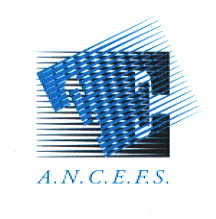 ASSOCIAZIONE NAZIONALE COORDINATORI EDUCAZIONE FISICA E SPORTIVA(Ente riconosciuto dal MIUR per la formazione e l’aggiornamento del personale della scuola Aut. Prot. n. 1371 del 21/07/2005)CORSI DI AGGIORNAMENTO“SCI  E ORIENTAMENTO”Lo sci e la corsa d’orientamento sono senza dubbio, fra le attività da svolgere in ambiente naturale, che più trovano consenso fra gli alunni. Normalmente vengono percepite come due realtà differenti fra loro, ma niente è più errato infatti una delle specialità della FISO (Federazione Italiana Sport di Orientamento) è proprio lo sci d’orientamento.Questa specialità, che è legata allo sci di fondo, vedrebbe una partecipazione molto limitata da parte degli alunni, da qui una proposta nuova legata allo sci da discesa e allo snowboard, dove i percorsi sono le stesse piste da sci. Spesso i ragazzi percorrono le piste senza rendersi conto dove si trovano quale pista stanno percorrendo e molto frequentemente non si forniscono di cartine. Le stazioni sciistiche sono sempre più articolate e molto spesso con centinaia di kilometri di piste che si intrecciano fra loro e dove orientarsi non è sempre così facile, certamente questo non è un grosso problema perché scendendo a valle si arriva sempre ad una stazione ma capita spesso che alla fine della settimana i ragazzi ancora non conoscono le varie piste della stazione le loro caratteristiche e disinteressandosi di tutto ciò che li circonda.Questa vuole essere una nuova proposta per le scuole d’attivare durante la settimana bianca, un’attività ludica che sicuramente troverà il favore e l’entusiasmo dei ragazzi, le discese diventeranno momento di osservazione e riflessione e non più ebbrezza della velocità.Questa associazione no-profit riconosciuta dal MIUR come Ente Formatore del personale della scuola (Aut. Prot. n. 1371 del 21/07/2005) organizza un corso di formazione rivolto:a tutti i docenti di Ed. Fisica di ogni ordine e grado ai Dirigenti e ai docenti di altre materie che sono i promotori, organizzatori o collaborano all’organizzazione e all’accompagnamento degli alunni alle settimane bianche delle proprie scuole.I partecipanti godranno dell'esonero dall'obbligo scolastico "ai sensi dell'art. 64 del C.C.N.L. comparto scuola" per tutta la durata del corso.
Art. 64 del C.C.N.L. fruizione del diritto alla formazione.L’obiettivo principale del corso è quello di offrire ai docenti una nuova attività da proporre agli alunni durante le settimane bianche, in una attività che stimola i ragazzi alla osservazione, alla riflessione e all’autocontrollo. Periodi di svolgimento:19 – 23 marzo 2014 (con arrivo il pomeriggio del 19 e partenza il 23 dopo la colazione)sede logistica:Hotel San Giusto Falcade, con sistemazione in comode camere doppie o triple con servizi privati, per eventuali richieste di camera singola è previsto un supplemento di €. 25 al giorno.  Quota di partecipazione pro-capite:Quota di partecipazione €. 180,00 che comprende:Pensione completa dalla cena del 19 alla colazione del 23 Marzo con sistemazione in camera doppia o triplaSkipass Dolomiti Superski per il comprensorio Tre Valli per 3 giorni2 ore di lezione pratiche al giorno2,30 di lezioni toriche al giornoÈ prevista la partecipazione di eventuali familiari e/o amici dei corsisti, il costo per gli accompagnatori è di €. 200 e comprende:Pensione completa dalla cena del 19 alla colazione del 23 marzo con sistemazione in camera doppia o triplaSkipass Dolomiti Superski per il comprensorio Tre Valli per 3 giorniIn considerazione del prezzo particolarmente favorevole non sono previste riduzioni per i non sciatori o per figli minori al di sopra dei 3 anni (sotto i 3 anni sono gratuiti). Per coloro che volessero anticipare e/o prolungare il periodo il costo giornaliero aggiuntivo in pensione completa è di €. 60,00 da specificare all’atto dell’iscrizione e aggiungendo la quota giornaliera al saldo.Assicurazione:Questa Associazione non risponde per eventuali incidenti verificatisi durante lo svolgimento del corso, pertanto i corsisti devono verificare la copertura assicurativa della propria scuola o di altro ente.Tutti gli aggregati dovranno provvedere singolarmente ad eventuale copertura assicurativa.Durata del corso3 giorni per un totale di 13,30 ore di aggiornamentoIscrizioni:Utilizzando il modulo allegato le iscrizioni dovranno pervenire entro: 8 febbraio 2014Entro tale data, contestualmente all’iscrizione, dovrà essere versato l’anticipo di €. 80,00, entro il giorno 8 marzo il saldo di €. 100,00 Modalità per il versamento dei bonifici:Intestatario: 225° travel by Coris Dia s.r.l. semplificataCassa Rurale Val di Fassa Agordino, Banca di Credito Cooperativo fil. 03IBAN: IT98 J081 4061 0900 0000 3054 078SWIFT CODE/BIC: CCRTIT2T38A   Causale: quota di partecipazione al corso di aggiornamento ANCEFS Falcade 19/23 marzo (Indicare: nome, cognome, cod. fiscale indirizzo postale)Copia dell’anticipo dovrà essere inviate contestualmente al modello d’iscrizione a questa AssociazioneCopia del versamento del saldo dovrà essere presentata al ricevimento in albergoPenalità di annullamento:si applicheranno le seguenti penalità: 30% entro il 14° giorno precedente la data di inizio corso, perdita dell’anticipo entro il'7° giorno, 75% entro il 3° giorno, 100% per rinunce comunicate negli ultimi 3 giorni precedenti la data di inizio corso.Programma orario del corso:mattina ore 10.30/12.30 lezioni pratichepomeriggio ore 17.00/19.30 lezioni teoricheArgomenti:La rappresentazione cartograficaOsservazione carta-territorioUso della bussolaOrganizzazione di una garaDirettore del corso: prof. Antonio Marini (Coordinatore Ed. Fisica Frosinone)Docente relatore: Prof. Vincenzo Di Cecco (Istruttore federale e Tecnico Scuola FISO, Docente Facoltà di Scienze Motorie L’Aquila)Per le iscrizioni, usando la scheda allegata, e/o informazioni più dettagliate i docenti interessati potranno inviare comunicazione esclusivamente al seguente indirizzo e-mail: ancefs.info@gmail.com  .Per eventuali comunicazioni e/o chiarimenti ci si potrà rivolgere al Direttore del corso prof. Antonio Marini cell. 3477193896La segreteria organizzativa